Отчет по уборке территории Всехсвятская основная школаВырубка старых засохших насаждений на территории образовательного учреждения.Уборка у памятников с. Всехсвятское, д. ПлосковоПомощь ветеранам. 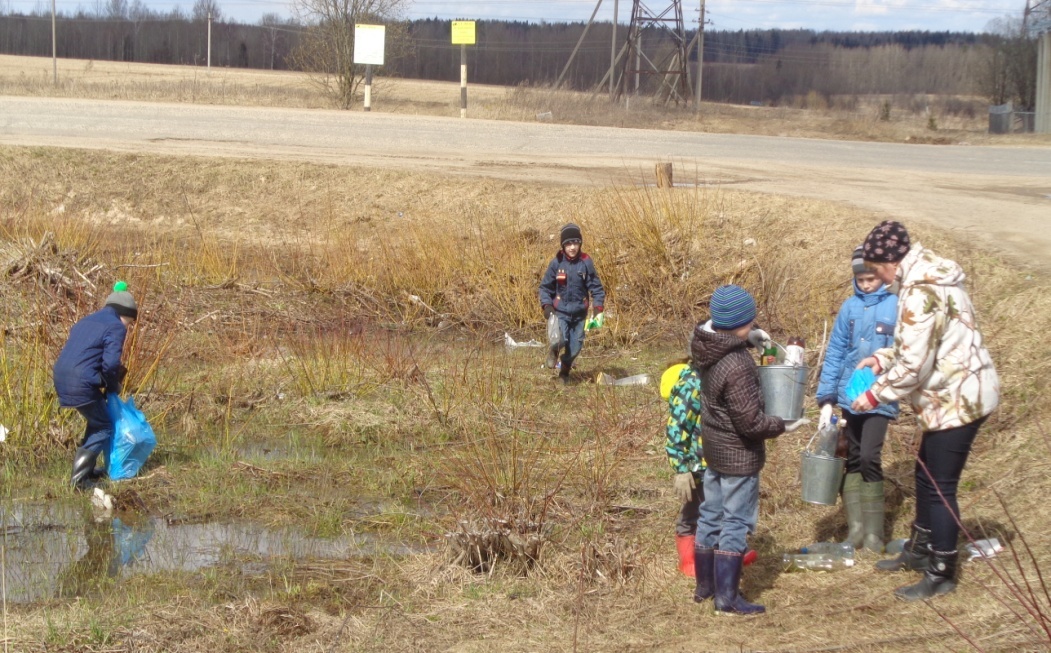 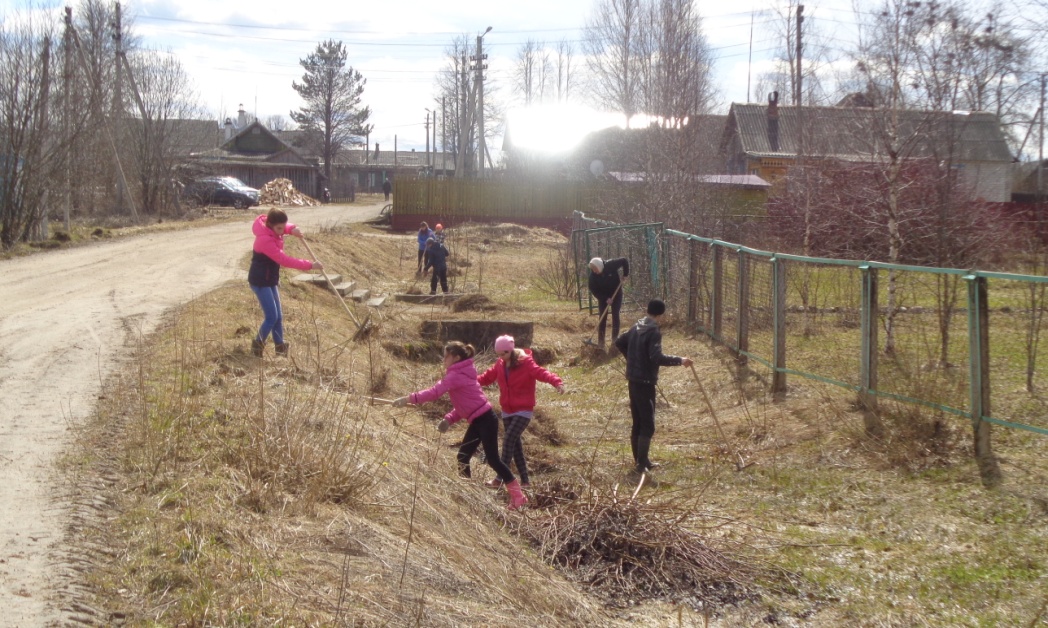 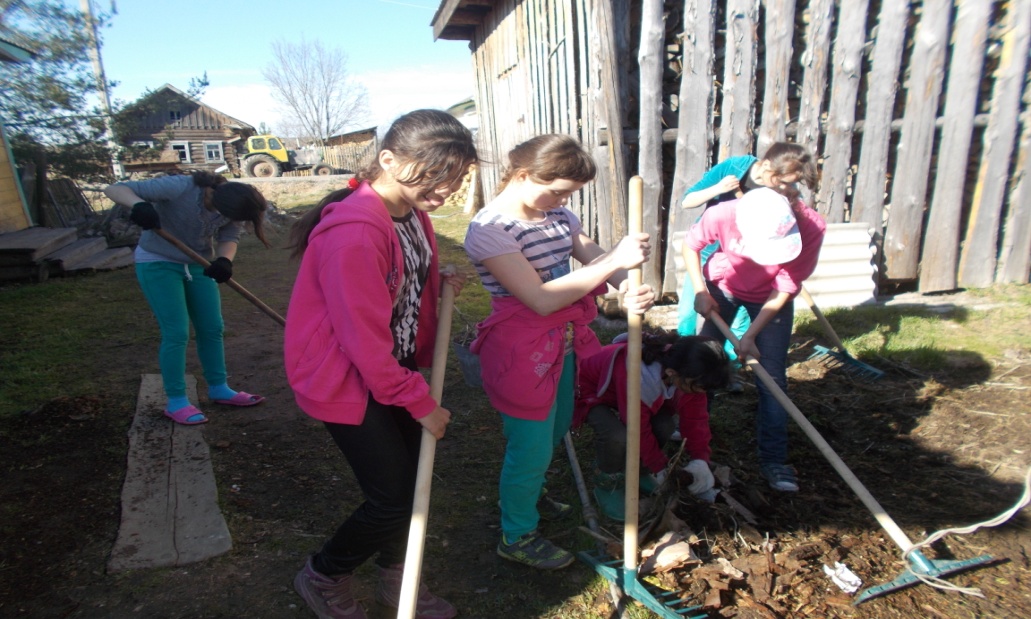 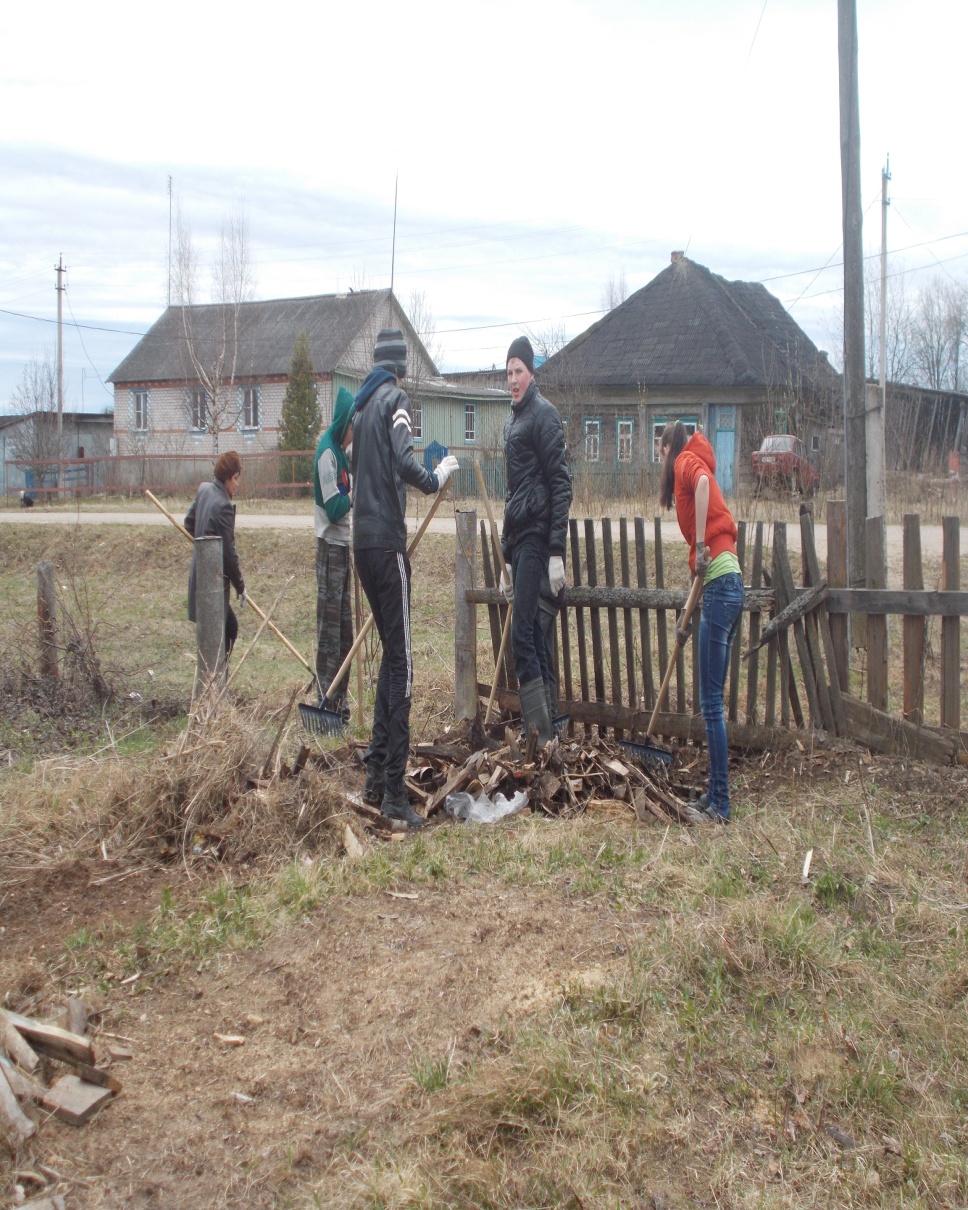 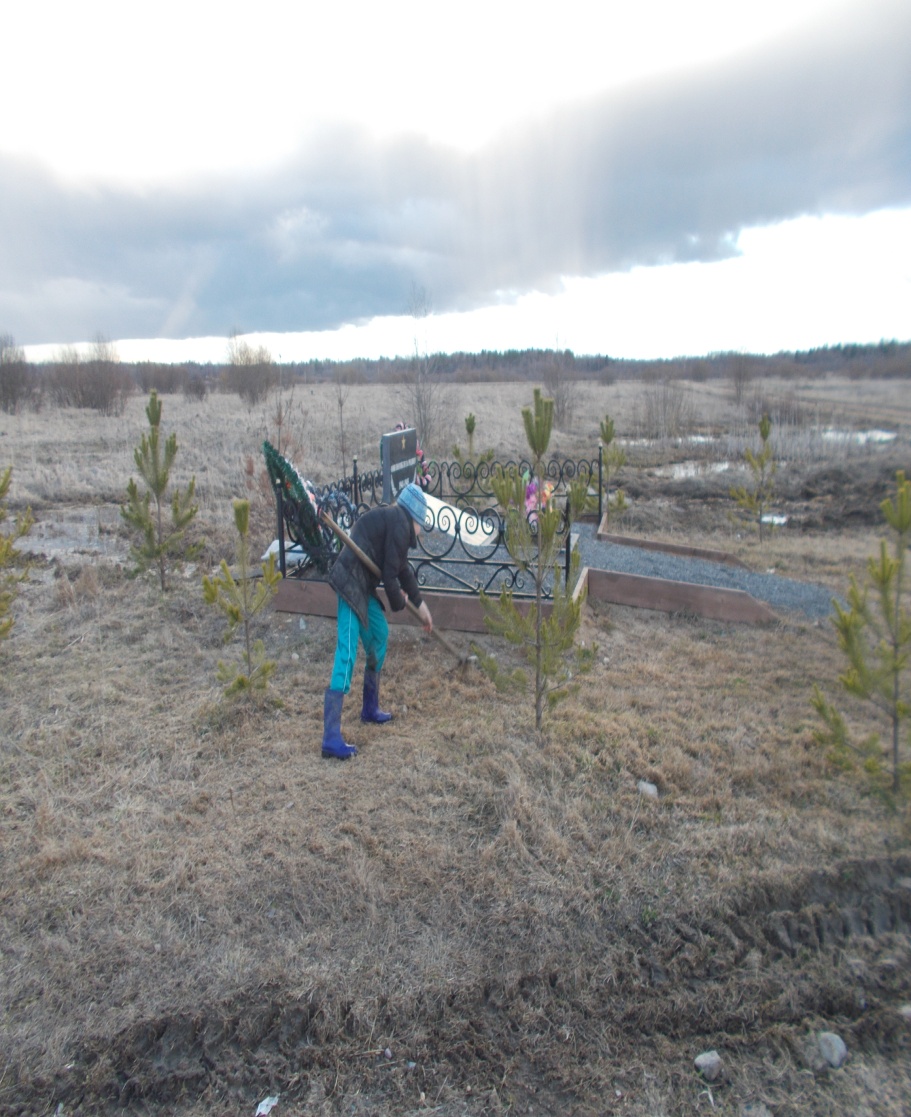 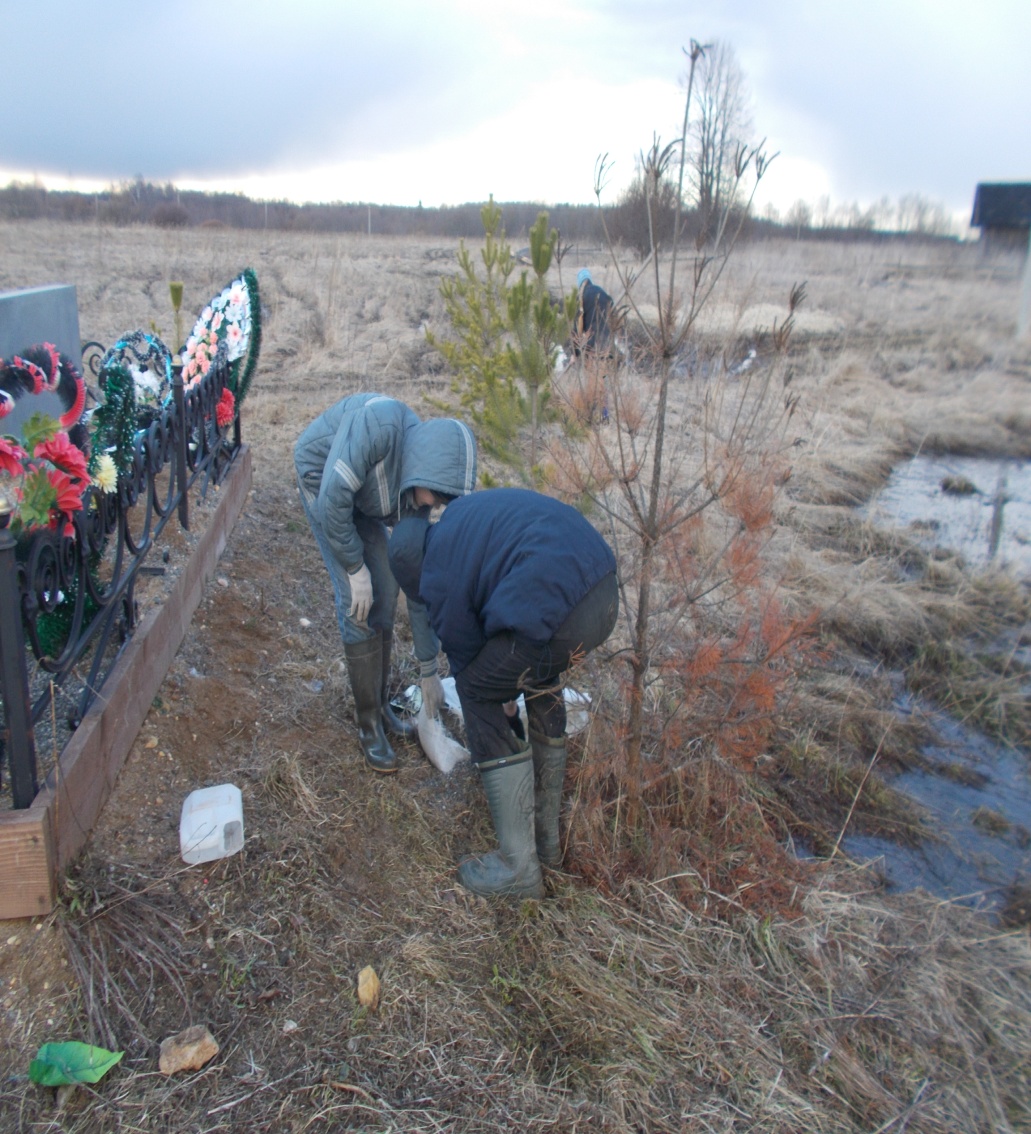 